      Кроки до інтеграції в суспільство…      Інклюзивне навчання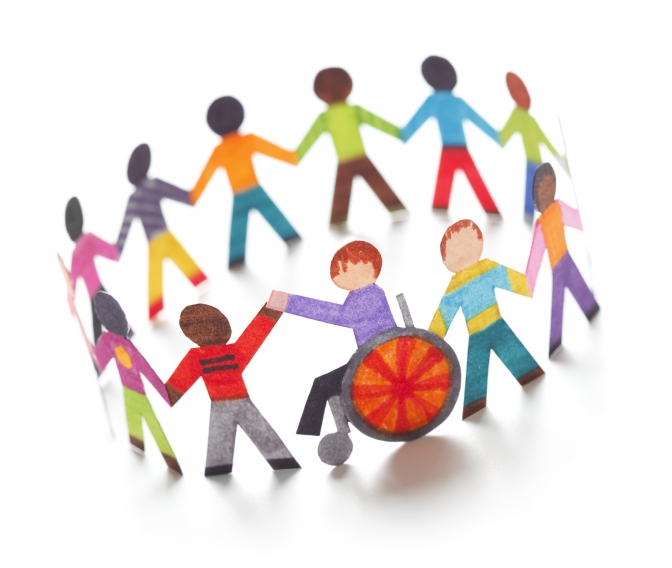 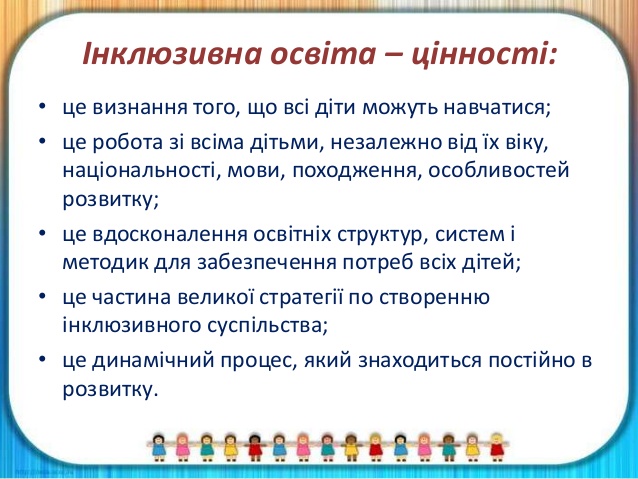 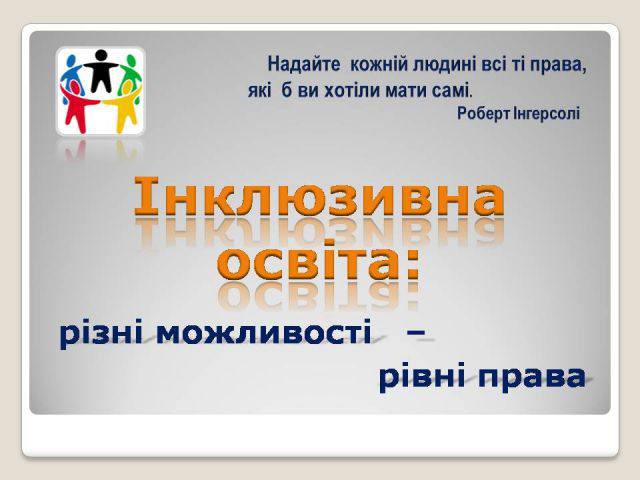 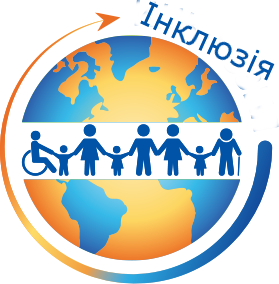 